El MINTUR firmó un Acuerdo con el Sector HoteleroFEHGRA y la AHT se comprometen a realizar las acciones de sensibilización necesarias para que sus asociados en los destinos turísticos efectúen los máximos esfuerzos en mantener precios competitivos y no trasladar incrementos al consumidor.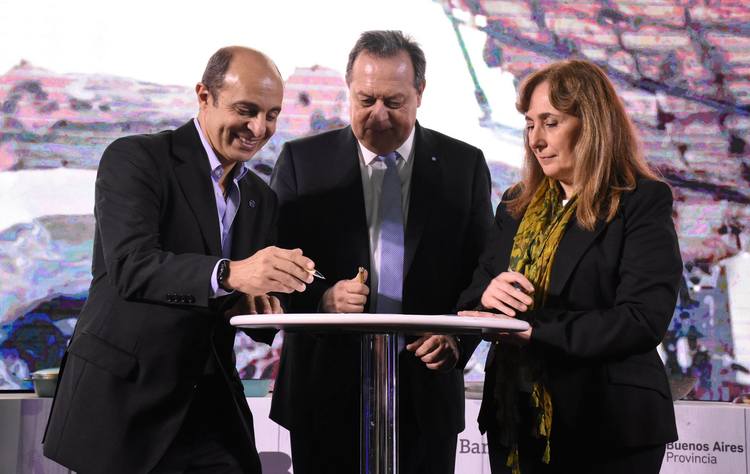 Durante la temporada invernal los alojamientos hoteleros se comprometieron en no aumentar tarifas. El anuncio se realizó junto a la AHT y FEHGRA luego de la apertura de Caminos y Sabores en el predio ferial La Rural.El ministro de Turismo de la Nación, Gustavo Santos; el presidente de la Asociación de Hoteles de Turismo y de la Cámara Argentina de Turismo, Aldo Elías; y la presidente de la Federación Empresaria Hotelera Gastronómica de la Argentina, Graciela Fresno, firmaron un acta compromiso para mantener los precios durante la temporada invernal."Esta acción busca garantizar el sostenimiento de la actividad del mercado nacional sin dejar de contribuir a la calidad de vida de las poblaciones locales y la generación de empleo", sostuvo el Ministro Santos.La AHT y la FEHGRA se comprometen a realizar las acciones de sensibilización necesarias para que sus asociados en los destinos turísticos, efectúen los máximos esfuerzos en mantener precios competitivos y no trasladar incrementos al consumidor. El Ministerio se compromete a incrementar la promoción, en un proceso alineado con el esfuerzo empresario de aquellos destinos donde se nuclee la mayor cantidad de oferta."Caminos y Sabores representa nuestra identidad en un recorrido por cada una de las individuales de la Argentina: aquí hay diferentes tonadas, culturas, productos y modos de ser, que construyen al del país", finalizó Santos.Caminos y Sabores estará hasta el 9 de julio en La Rural reuniendo la riqueza, la diversidad y la pasión por los productos argentinos. Esta feria combina el placer de viajar con la pasión por la comida y la cultura que ofrece el gran mapa de nuestro país. Además muestra la cadena de valor de cada producto y el dinamismo de las economías regionales. En la edición del año pasado, la feria contó con la participación de 400 expositores provenientes de diferentes provincias de nuestra tierra.